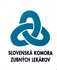 Slovenská komora zubných lekárov(ďalej len „SKZL“)Žiadosť o zaevidovanie vzdelávacej aktivity (ďalej len „Žiadosť“ a vzdelávacia aktivita ďalej len „VA“) do kalendáru vzdelávacích podujatí SKZLOrganizátor: .................................................................................................Spoluorganizátor/i: ......................................................................................Názov VA: ...................................................................................................Odborný garant VA: ....................................................................................Miesto a termín konania VA: ......................................................................Celkové trvanie VA (počet hodín a dní): ....................................................Maximálny počet účastníkov VA: ............................................................... Výška účastníckeho poplatku: .....................................................................  Kontakt: .....................................................Telefón:	I. Rozhodnutie rady SKZL o Žiadosti (vyplní SKZL)Zaevidovanie VA do kalendáru vzdelávacích podujatí SKZL: schvaľuje/odmieta.Odôvodnenie odmietnutia:..............................................................................................................................................................Informáciu vyhotovil: ...................................... Podpis: ...................................... Deň:................................Podpis organizátora: 					Deň:Podpis odborného garanta:				Deň: